CONCELLO DE CEDEIRA (A CORUÑA)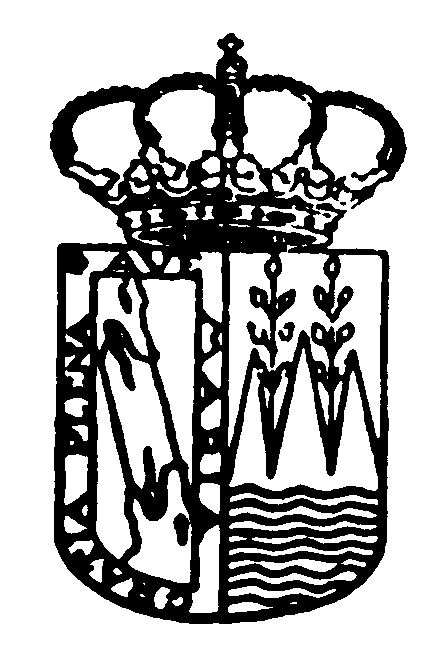 Teléfono: 981 48 00 00 - Fax: 981 48 25 06 C.I.F.: P-1502200-GACTA	DA	SESIÓN	EXTRAORDINARIA	REALIZADA	POLO	PLENO	DA CORPORACIÓN EN DATA DEZ DE XUÑO DE 2015.PRESIDENTED. Luis Rubido RamondeCONCELLEIROSDon Alfredo Vilela Santalla Dona Mª Luisa Pérez Prieto Dona Almudena Molina Pérez Don Pablo Luis Nebril López Don Juan Carlos Romero Beceiro Dona Mª del Pilar Pérez Villar Don José Luis Vergara ReyDon Manuel Pérez RiolaDona Mª del Carmen Vergara Rey Dona Mª José Rodríguez PérezAUSENTES:No salón de sesións da Casa Consistorial do Concello de Cedeira (A Coruña), ás nove horas e trinta e catro minutos do día dez de xuño de dous mil quince, reúnese o Concello Pleno en primeira convocatoria, previa convocatoria para os efectos, co obxecto de realizar unha sesión extraordinaria, baixo a presidencia do Sr. Alcalde- Presidente e coa asistencia dos Sres./Sras. concelleiros/as que se relacionan á marxe, actuando como secretaria accidental da Corporación, dona María del Mar Antón Brage, que dá fe do acto.A presidencia, tras comprobar nos termos  expostos que se dá o quórum legalmente esixido polo artigo 90 do Regulamento de organización, funcionamento  e  réxime  xurídico  das  entidadesExcusan a súa asistencia as concelleiras locais, aprobado por Real decreto 2568/1986, paraDona Emilia Durán Fernández e Dona Cristina Prieto LagoSECRETARIA ACCIDENTAL:Dona María del Mar Antón BrageINTERVENTOR:Don Jorge Manuel Vidal Zapateroa válida realización das sesións plenarias, declara aberta ésta, pasándose ó estudio e exame dos asuntos incluídos na orde do día da convocatoria.1.- APROBACIÓN, SE PROCEDE, DA ACTA DA ÚLTIMA SESION, REALIZADA Ó01.06.2015De conformidade co preceptuado nos artigos 36 e 91 do R.O.F., a Presidencia pregunta se existe algunha obxección á acta da sesión realizada en data 01.06.2015, intervén o  Sr. Vergara que dí : "Que conste en acta o retraso de catro minutos".Non habendo máis intervencións á Presidencia somete a votación ordinaria a súa aprobación, da que resulta aprobada por unanimidade dos Sres./Sras. Concelleiros/as.E non habendo máis asuntos que tratar, pola Presidencia levántase a sesión ás nove horas e trinta e cinco minutos do expresado día, estendéndose de todo iso a presente acta do que eu, secretaria accidental, dou fe.